DRAFT MINUTES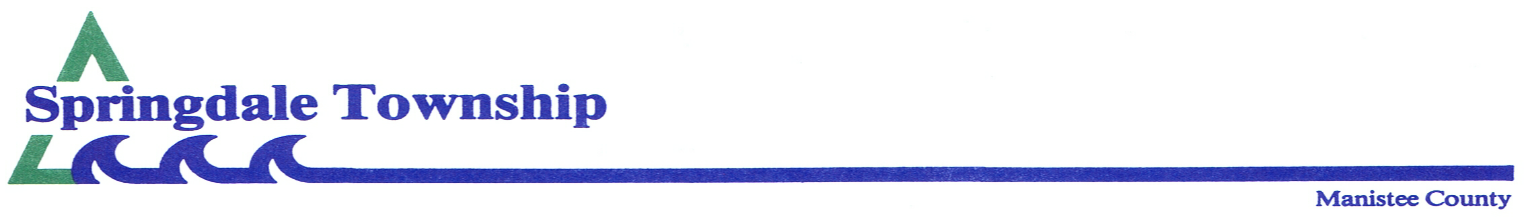 Regular Board MinutesDecember 9, 2019 – 7:30 p.m.Meeting called to order by Supv. Brian Moore, followed by the Pledge of Allegiance. In attendance: Brian Moore, Richard Hitchingham, Judy Wheelock, Keith Moore, Penny Nelson P. Nelson asked to move to pay bills to “New Business, insurance increase” to discuss insurance premium increase.  Motion by K. Moore, 2nd J. Wheelock to approve the agenda moving “Pay bills” to New Business.  Carried.  Motion by K. Moore, 2nd J. Wheelock to approve minutes of November 11, 2019 regular meeting noting that the caretaker’s general fall cleanup was not completed due to early snow. Carried.Treasurer’s report.  R. Hitchingham reviewed the operating statement, the balance sheet, an insurance renewal history and a detailed report of hall expenses. Also shared photos and letter from Conservation Resource Alliance showing deteriorating conditions at the Kurick Rd river access point.Cleon Fire Department report.  Chief Mark Griner briefed ongoing fire department activity.  Little activity other than a downed power line.  Dave Saunders is expected to become Assistant/Deputy Chief. There’s concern among fire chiefs about training changes to be more extensive and time consuming.  Have 2 more interested people in joining the department.  Suggested moving fire extinguisher from main hall to meeting room.Officers and committee reports:Caretaker – Tom Lipinski reviewed his work during November.  One hall rental. K. Moore questioned Tom about having his friend, Roy help Tom with his job, such as a climbing ladder.  Puts the township in a jeopardized position should he be injured.Betsie Valley Library – R. Hitchingham reviewed the library’s activities for November. Correspondence and communications.  MTA brochure on board of review training, Township Focus, Municipal Clerk newsletter, Acentek newsletter.Old business.  None.New business Discussion led by R. Hitchingham of Police Power ordinance that Onekama Township just passed for recycling enforcement.  Questions from board regarding the single surveillance camera provided by Sarah Archer for the recycling bin.  Township cameras are for hall security.  Recycling needs better and more cameras to enforce such an ordinance.  Clerk to advise S. Archer of this.  Run it past Tom Grier for his opinion on the value of it.  Board agreed this would be a good idea. Benzie County building inspector said that we were under no obligation to re-do the bathrooms to ADA compliance.  Only if there were structural changes.  K. Moore suggested reversing the bathroom doors to open to the hall which may allow enough swivel room for wheelchairs.Insurance increase for non-liability coverage.  Clerk to schedule Adam Gandolfi to attend January meeting to explain $300 extra premium for that coverage.  Original invoiced premium is $4,864.00.  To partially pay $4,564 which is minus $300 until it is explained by insurance agent.Pat Milliron asked to use Healy Lake Campground for a ticketed vintage camper event June 26-27, 2020.  Concerns: First Come First Served with no reservations rule would be in question.  Will have live music, movies.  Township needs to contact DNR to determine if allowed in our lease.  He’s looking at a $60 ticket per camper.  Would make this usage a precedent.  Also, township needs to look into liability insurance for this event.  Clerk to contact DNR and insurance company.Motion by R. Hitchingham, 2nd  P. Nelson to pay bills as presented using checks #8147 through 8166, manually written on check detail #8167 for $4,564 to Municipal Underwriters.  Carried.Public comments.  None.Brief board comments.  None.Adjournment at 8:30 p.m.